Автоматизированный банк данныхАвтоматизированный банк данныхАвтоматизированный банк данныхАвтоматизированный банк данныхАвтоматизированный банк данныхФорма 2Форма 2"Книга памяти" Республики Беларусь"Книга памяти" Республики Беларусь"Книга памяти" Республики Беларусь"Книга памяти" Республики Беларусь"Книга памяти" Республики БеларусьВоинское захоронение № 4326Воинское захоронение № 4326Воинское захоронение № 4326Воинское захоронение № 4326Воинское захоронение № 4326По состоянию на 26.08.2019 г.По состоянию на 26.08.2019 г.По состоянию на 26.08.2019 г.По состоянию на 26.08.2019 г.По состоянию на 26.08.2019 г.Место нахождения: Витебская областьМесто нахождения: Витебская областьМесто нахождения: Витебская областьМесто нахождения: Витебская областьМесто нахождения: Витебская областьМесто нахождения: Витебская областьМесто нахождения: Витебская областьМесто нахождения: Витебская областьМесто нахождения: Витебская областьЛиозненский районЛиозненский районЛиозненский районЛиозненский районЛиозненский районЯськовщинский с/с Яськовщинский с/с Яськовщинский с/с Яськовщинский с/с Яськовщинский с/с НП: Таранки, деревняНП: Таранки, деревняНП: Таранки, деревняНП: Таранки, деревняНП: Таранки, деревня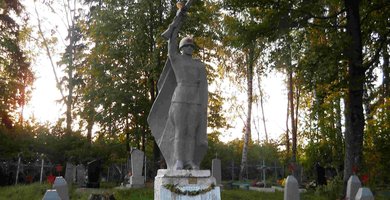 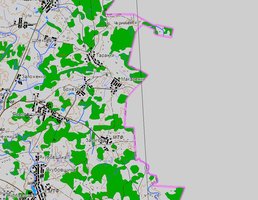 Тип воинского захоронения ВКТип воинского захоронения ВКТип воинского захоронения ВКТип воинского захоронения ВКТип воинского захоронения ВКТип воинского захоронения ВКТип воинского захоронения ВКТип воинского захоронения ВКТип воинского захоронения ВКБоевые действия 2МВБоевые действия 2МВБоевые действия 2МВБоевые действия 2МВБоевые действия 2МВБоевые действия 2МВБоевые действия 2МВБоевые действия 2МВБоевые действия 2МВДата захоронения 1943Дата захоронения 1943Дата захоронения 1943Дата захоронения 1943Дата захоронения 1943Дата захоронения 1943Дата захоронения 1943Дата захоронения 1943Дата захоронения 1943Дата установки памятника 1976Дата установки памятника 1976Дата установки памятника 1976Дата установки памятника 1976Дата установки памятника 1976Дата установки памятника 1976Дата установки памятника 1976Дата установки памятника 1976Дата установки памятника 1976Дата установки знака —Дата установки знака —Дата установки знака —Дата установки знака —Дата установки знака —Дата установки знака —Дата установки знака —Дата установки знака —Дата установки знака —Количество похороненныхКоличество похороненныхКоличество похороненныхКоличество похороненныхКоличество похороненныхИз нихИз нихИз нихИз нихИз нихИз нихИз нихИз нихИз нихКоличество похороненныхКоличество похороненныхКоличество похороненныхКоличество похороненныхКоличество похороненныхизвестныхизвестныхнеизвестныхнеизвестныхвоеннослу-жащихучастников сопротивле-нияжертв войныжертв войнывоенноплен-ных154154154154154152152221477000Описание захоронения СКУЛЬПТУРА ВОИНА С ВЕНКОМ. Н=3,0М. ОГРАЖДЕН. ДЕРЕВЯН. 26х20М. 1 неизвестный летчик, умерший 12. 11. 1943 г. в 505 вг. 1 неизвестный, умерший 01. 01. 1944 г. в в 505 вг. Описание захоронения СКУЛЬПТУРА ВОИНА С ВЕНКОМ. Н=3,0М. ОГРАЖДЕН. ДЕРЕВЯН. 26х20М. 1 неизвестный летчик, умерший 12. 11. 1943 г. в 505 вг. 1 неизвестный, умерший 01. 01. 1944 г. в в 505 вг. Описание захоронения СКУЛЬПТУРА ВОИНА С ВЕНКОМ. Н=3,0М. ОГРАЖДЕН. ДЕРЕВЯН. 26х20М. 1 неизвестный летчик, умерший 12. 11. 1943 г. в 505 вг. 1 неизвестный, умерший 01. 01. 1944 г. в в 505 вг. Описание захоронения СКУЛЬПТУРА ВОИНА С ВЕНКОМ. Н=3,0М. ОГРАЖДЕН. ДЕРЕВЯН. 26х20М. 1 неизвестный летчик, умерший 12. 11. 1943 г. в 505 вг. 1 неизвестный, умерший 01. 01. 1944 г. в в 505 вг. Описание захоронения СКУЛЬПТУРА ВОИНА С ВЕНКОМ. Н=3,0М. ОГРАЖДЕН. ДЕРЕВЯН. 26х20М. 1 неизвестный летчик, умерший 12. 11. 1943 г. в 505 вг. 1 неизвестный, умерший 01. 01. 1944 г. в в 505 вг. Описание захоронения СКУЛЬПТУРА ВОИНА С ВЕНКОМ. Н=3,0М. ОГРАЖДЕН. ДЕРЕВЯН. 26х20М. 1 неизвестный летчик, умерший 12. 11. 1943 г. в 505 вг. 1 неизвестный, умерший 01. 01. 1944 г. в в 505 вг. Описание захоронения СКУЛЬПТУРА ВОИНА С ВЕНКОМ. Н=3,0М. ОГРАЖДЕН. ДЕРЕВЯН. 26х20М. 1 неизвестный летчик, умерший 12. 11. 1943 г. в 505 вг. 1 неизвестный, умерший 01. 01. 1944 г. в в 505 вг. Описание захоронения СКУЛЬПТУРА ВОИНА С ВЕНКОМ. Н=3,0М. ОГРАЖДЕН. ДЕРЕВЯН. 26х20М. 1 неизвестный летчик, умерший 12. 11. 1943 г. в 505 вг. 1 неизвестный, умерший 01. 01. 1944 г. в в 505 вг. Описание захоронения СКУЛЬПТУРА ВОИНА С ВЕНКОМ. Н=3,0М. ОГРАЖДЕН. ДЕРЕВЯН. 26х20М. 1 неизвестный летчик, умерший 12. 11. 1943 г. в 505 вг. 1 неизвестный, умерший 01. 01. 1944 г. в в 505 вг. Описание захоронения СКУЛЬПТУРА ВОИНА С ВЕНКОМ. Н=3,0М. ОГРАЖДЕН. ДЕРЕВЯН. 26х20М. 1 неизвестный летчик, умерший 12. 11. 1943 г. в 505 вг. 1 неизвестный, умерший 01. 01. 1944 г. в в 505 вг. Описание захоронения СКУЛЬПТУРА ВОИНА С ВЕНКОМ. Н=3,0М. ОГРАЖДЕН. ДЕРЕВЯН. 26х20М. 1 неизвестный летчик, умерший 12. 11. 1943 г. в 505 вг. 1 неизвестный, умерший 01. 01. 1944 г. в в 505 вг. Описание захоронения СКУЛЬПТУРА ВОИНА С ВЕНКОМ. Н=3,0М. ОГРАЖДЕН. ДЕРЕВЯН. 26х20М. 1 неизвестный летчик, умерший 12. 11. 1943 г. в 505 вг. 1 неизвестный, умерший 01. 01. 1944 г. в в 505 вг. Описание захоронения СКУЛЬПТУРА ВОИНА С ВЕНКОМ. Н=3,0М. ОГРАЖДЕН. ДЕРЕВЯН. 26х20М. 1 неизвестный летчик, умерший 12. 11. 1943 г. в 505 вг. 1 неизвестный, умерший 01. 01. 1944 г. в в 505 вг. Описание захоронения СКУЛЬПТУРА ВОИНА С ВЕНКОМ. Н=3,0М. ОГРАЖДЕН. ДЕРЕВЯН. 26х20М. 1 неизвестный летчик, умерший 12. 11. 1943 г. в 505 вг. 1 неизвестный, умерший 01. 01. 1944 г. в в 505 вг. Описание захоронения СКУЛЬПТУРА ВОИНА С ВЕНКОМ. Н=3,0М. ОГРАЖДЕН. ДЕРЕВЯН. 26х20М. 1 неизвестный летчик, умерший 12. 11. 1943 г. в 505 вг. 1 неизвестный, умерший 01. 01. 1944 г. в в 505 вг. Описание захоронения СКУЛЬПТУРА ВОИНА С ВЕНКОМ. Н=3,0М. ОГРАЖДЕН. ДЕРЕВЯН. 26х20М. 1 неизвестный летчик, умерший 12. 11. 1943 г. в 505 вг. 1 неизвестный, умерший 01. 01. 1944 г. в в 505 вг. Описание захоронения СКУЛЬПТУРА ВОИНА С ВЕНКОМ. Н=3,0М. ОГРАЖДЕН. ДЕРЕВЯН. 26х20М. 1 неизвестный летчик, умерший 12. 11. 1943 г. в 505 вг. 1 неизвестный, умерший 01. 01. 1944 г. в в 505 вг. Описание захоронения СКУЛЬПТУРА ВОИНА С ВЕНКОМ. Н=3,0М. ОГРАЖДЕН. ДЕРЕВЯН. 26х20М. 1 неизвестный летчик, умерший 12. 11. 1943 г. в 505 вг. 1 неизвестный, умерший 01. 01. 1944 г. в в 505 вг. Описание захоронения СКУЛЬПТУРА ВОИНА С ВЕНКОМ. Н=3,0М. ОГРАЖДЕН. ДЕРЕВЯН. 26х20М. 1 неизвестный летчик, умерший 12. 11. 1943 г. в 505 вг. 1 неизвестный, умерший 01. 01. 1944 г. в в 505 вг. Описание захоронения СКУЛЬПТУРА ВОИНА С ВЕНКОМ. Н=3,0М. ОГРАЖДЕН. ДЕРЕВЯН. 26х20М. 1 неизвестный летчик, умерший 12. 11. 1943 г. в 505 вг. 1 неизвестный, умерший 01. 01. 1944 г. в в 505 вг. Описание захоронения СКУЛЬПТУРА ВОИНА С ВЕНКОМ. Н=3,0М. ОГРАЖДЕН. ДЕРЕВЯН. 26х20М. 1 неизвестный летчик, умерший 12. 11. 1943 г. в 505 вг. 1 неизвестный, умерший 01. 01. 1944 г. в в 505 вг. Описание захоронения СКУЛЬПТУРА ВОИНА С ВЕНКОМ. Н=3,0М. ОГРАЖДЕН. ДЕРЕВЯН. 26х20М. 1 неизвестный летчик, умерший 12. 11. 1943 г. в 505 вг. 1 неизвестный, умерший 01. 01. 1944 г. в в 505 вг. Описание захоронения СКУЛЬПТУРА ВОИНА С ВЕНКОМ. Н=3,0М. ОГРАЖДЕН. ДЕРЕВЯН. 26х20М. 1 неизвестный летчик, умерший 12. 11. 1943 г. в 505 вг. 1 неизвестный, умерший 01. 01. 1944 г. в в 505 вг. Описание захоронения СКУЛЬПТУРА ВОИНА С ВЕНКОМ. Н=3,0М. ОГРАЖДЕН. ДЕРЕВЯН. 26х20М. 1 неизвестный летчик, умерший 12. 11. 1943 г. в 505 вг. 1 неизвестный, умерший 01. 01. 1944 г. в в 505 вг. Описание захоронения СКУЛЬПТУРА ВОИНА С ВЕНКОМ. Н=3,0М. ОГРАЖДЕН. ДЕРЕВЯН. 26х20М. 1 неизвестный летчик, умерший 12. 11. 1943 г. в 505 вг. 1 неизвестный, умерший 01. 01. 1944 г. в в 505 вг. Описание захоронения СКУЛЬПТУРА ВОИНА С ВЕНКОМ. Н=3,0М. ОГРАЖДЕН. ДЕРЕВЯН. 26х20М. 1 неизвестный летчик, умерший 12. 11. 1943 г. в 505 вг. 1 неизвестный, умерший 01. 01. 1944 г. в в 505 вг. Описание захоронения СКУЛЬПТУРА ВОИНА С ВЕНКОМ. Н=3,0М. ОГРАЖДЕН. ДЕРЕВЯН. 26х20М. 1 неизвестный летчик, умерший 12. 11. 1943 г. в 505 вг. 1 неизвестный, умерший 01. 01. 1944 г. в в 505 вг. Описание захоронения СКУЛЬПТУРА ВОИНА С ВЕНКОМ. Н=3,0М. ОГРАЖДЕН. ДЕРЕВЯН. 26х20М. 1 неизвестный летчик, умерший 12. 11. 1943 г. в 505 вг. 1 неизвестный, умерший 01. 01. 1944 г. в в 505 вг. Описание захоронения СКУЛЬПТУРА ВОИНА С ВЕНКОМ. Н=3,0М. ОГРАЖДЕН. ДЕРЕВЯН. 26х20М. 1 неизвестный летчик, умерший 12. 11. 1943 г. в 505 вг. 1 неизвестный, умерший 01. 01. 1944 г. в в 505 вг. Описание захоронения СКУЛЬПТУРА ВОИНА С ВЕНКОМ. Н=3,0М. ОГРАЖДЕН. ДЕРЕВЯН. 26х20М. 1 неизвестный летчик, умерший 12. 11. 1943 г. в 505 вг. 1 неизвестный, умерший 01. 01. 1944 г. в в 505 вг. Описание захоронения СКУЛЬПТУРА ВОИНА С ВЕНКОМ. Н=3,0М. ОГРАЖДЕН. ДЕРЕВЯН. 26х20М. 1 неизвестный летчик, умерший 12. 11. 1943 г. в 505 вг. 1 неизвестный, умерший 01. 01. 1944 г. в в 505 вг. Описание захоронения СКУЛЬПТУРА ВОИНА С ВЕНКОМ. Н=3,0М. ОГРАЖДЕН. ДЕРЕВЯН. 26х20М. 1 неизвестный летчик, умерший 12. 11. 1943 г. в 505 вг. 1 неизвестный, умерший 01. 01. 1944 г. в в 505 вг. Описание захоронения СКУЛЬПТУРА ВОИНА С ВЕНКОМ. Н=3,0М. ОГРАЖДЕН. ДЕРЕВЯН. 26х20М. 1 неизвестный летчик, умерший 12. 11. 1943 г. в 505 вг. 1 неизвестный, умерший 01. 01. 1944 г. в в 505 вг. Описание захоронения СКУЛЬПТУРА ВОИНА С ВЕНКОМ. Н=3,0М. ОГРАЖДЕН. ДЕРЕВЯН. 26х20М. 1 неизвестный летчик, умерший 12. 11. 1943 г. в 505 вг. 1 неизвестный, умерший 01. 01. 1944 г. в в 505 вг. Описание захоронения СКУЛЬПТУРА ВОИНА С ВЕНКОМ. Н=3,0М. ОГРАЖДЕН. ДЕРЕВЯН. 26х20М. 1 неизвестный летчик, умерший 12. 11. 1943 г. в 505 вг. 1 неизвестный, умерший 01. 01. 1944 г. в в 505 вг. Описание захоронения СКУЛЬПТУРА ВОИНА С ВЕНКОМ. Н=3,0М. ОГРАЖДЕН. ДЕРЕВЯН. 26х20М. 1 неизвестный летчик, умерший 12. 11. 1943 г. в 505 вг. 1 неизвестный, умерший 01. 01. 1944 г. в в 505 вг. Описание захоронения СКУЛЬПТУРА ВОИНА С ВЕНКОМ. Н=3,0М. ОГРАЖДЕН. ДЕРЕВЯН. 26х20М. 1 неизвестный летчик, умерший 12. 11. 1943 г. в 505 вг. 1 неизвестный, умерший 01. 01. 1944 г. в в 505 вг. Описание захоронения СКУЛЬПТУРА ВОИНА С ВЕНКОМ. Н=3,0М. ОГРАЖДЕН. ДЕРЕВЯН. 26х20М. 1 неизвестный летчик, умерший 12. 11. 1943 г. в 505 вг. 1 неизвестный, умерший 01. 01. 1944 г. в в 505 вг. Описание захоронения СКУЛЬПТУРА ВОИНА С ВЕНКОМ. Н=3,0М. ОГРАЖДЕН. ДЕРЕВЯН. 26х20М. 1 неизвестный летчик, умерший 12. 11. 1943 г. в 505 вг. 1 неизвестный, умерший 01. 01. 1944 г. в в 505 вг. Описание захоронения СКУЛЬПТУРА ВОИНА С ВЕНКОМ. Н=3,0М. ОГРАЖДЕН. ДЕРЕВЯН. 26х20М. 1 неизвестный летчик, умерший 12. 11. 1943 г. в 505 вг. 1 неизвестный, умерший 01. 01. 1944 г. в в 505 вг. Описание захоронения СКУЛЬПТУРА ВОИНА С ВЕНКОМ. Н=3,0М. ОГРАЖДЕН. ДЕРЕВЯН. 26х20М. 1 неизвестный летчик, умерший 12. 11. 1943 г. в 505 вг. 1 неизвестный, умерший 01. 01. 1944 г. в в 505 вг. Описание захоронения СКУЛЬПТУРА ВОИНА С ВЕНКОМ. Н=3,0М. ОГРАЖДЕН. ДЕРЕВЯН. 26х20М. 1 неизвестный летчик, умерший 12. 11. 1943 г. в 505 вг. 1 неизвестный, умерший 01. 01. 1944 г. в в 505 вг. Описание захоронения СКУЛЬПТУРА ВОИНА С ВЕНКОМ. Н=3,0М. ОГРАЖДЕН. ДЕРЕВЯН. 26х20М. 1 неизвестный летчик, умерший 12. 11. 1943 г. в 505 вг. 1 неизвестный, умерший 01. 01. 1944 г. в в 505 вг. Описание захоронения СКУЛЬПТУРА ВОИНА С ВЕНКОМ. Н=3,0М. ОГРАЖДЕН. ДЕРЕВЯН. 26х20М. 1 неизвестный летчик, умерший 12. 11. 1943 г. в 505 вг. 1 неизвестный, умерший 01. 01. 1944 г. в в 505 вг. Описание захоронения СКУЛЬПТУРА ВОИНА С ВЕНКОМ. Н=3,0М. ОГРАЖДЕН. ДЕРЕВЯН. 26х20М. 1 неизвестный летчик, умерший 12. 11. 1943 г. в 505 вг. 1 неизвестный, умерший 01. 01. 1944 г. в в 505 вг. Описание захоронения СКУЛЬПТУРА ВОИНА С ВЕНКОМ. Н=3,0М. ОГРАЖДЕН. ДЕРЕВЯН. 26х20М. 1 неизвестный летчик, умерший 12. 11. 1943 г. в 505 вг. 1 неизвестный, умерший 01. 01. 1944 г. в в 505 вг. Описание захоронения СКУЛЬПТУРА ВОИНА С ВЕНКОМ. Н=3,0М. ОГРАЖДЕН. ДЕРЕВЯН. 26х20М. 1 неизвестный летчик, умерший 12. 11. 1943 г. в 505 вг. 1 неизвестный, умерший 01. 01. 1944 г. в в 505 вг. Описание захоронения СКУЛЬПТУРА ВОИНА С ВЕНКОМ. Н=3,0М. ОГРАЖДЕН. ДЕРЕВЯН. 26х20М. 1 неизвестный летчик, умерший 12. 11. 1943 г. в 505 вг. 1 неизвестный, умерший 01. 01. 1944 г. в в 505 вг. Описание захоронения СКУЛЬПТУРА ВОИНА С ВЕНКОМ. Н=3,0М. ОГРАЖДЕН. ДЕРЕВЯН. 26х20М. 1 неизвестный летчик, умерший 12. 11. 1943 г. в 505 вг. 1 неизвестный, умерший 01. 01. 1944 г. в в 505 вг. Описание захоронения СКУЛЬПТУРА ВОИНА С ВЕНКОМ. Н=3,0М. ОГРАЖДЕН. ДЕРЕВЯН. 26х20М. 1 неизвестный летчик, умерший 12. 11. 1943 г. в 505 вг. 1 неизвестный, умерший 01. 01. 1944 г. в в 505 вг. Описание захоронения СКУЛЬПТУРА ВОИНА С ВЕНКОМ. Н=3,0М. ОГРАЖДЕН. ДЕРЕВЯН. 26х20М. 1 неизвестный летчик, умерший 12. 11. 1943 г. в 505 вг. 1 неизвестный, умерший 01. 01. 1944 г. в в 505 вг. Описание захоронения СКУЛЬПТУРА ВОИНА С ВЕНКОМ. Н=3,0М. ОГРАЖДЕН. ДЕРЕВЯН. 26х20М. 1 неизвестный летчик, умерший 12. 11. 1943 г. в 505 вг. 1 неизвестный, умерший 01. 01. 1944 г. в в 505 вг. Описание захоронения СКУЛЬПТУРА ВОИНА С ВЕНКОМ. Н=3,0М. ОГРАЖДЕН. ДЕРЕВЯН. 26х20М. 1 неизвестный летчик, умерший 12. 11. 1943 г. в 505 вг. 1 неизвестный, умерший 01. 01. 1944 г. в в 505 вг. Описание захоронения СКУЛЬПТУРА ВОИНА С ВЕНКОМ. Н=3,0М. ОГРАЖДЕН. ДЕРЕВЯН. 26х20М. 1 неизвестный летчик, умерший 12. 11. 1943 г. в 505 вг. 1 неизвестный, умерший 01. 01. 1944 г. в в 505 вг. Описание захоронения СКУЛЬПТУРА ВОИНА С ВЕНКОМ. Н=3,0М. ОГРАЖДЕН. ДЕРЕВЯН. 26х20М. 1 неизвестный летчик, умерший 12. 11. 1943 г. в 505 вг. 1 неизвестный, умерший 01. 01. 1944 г. в в 505 вг. Описание захоронения СКУЛЬПТУРА ВОИНА С ВЕНКОМ. Н=3,0М. ОГРАЖДЕН. ДЕРЕВЯН. 26х20М. 1 неизвестный летчик, умерший 12. 11. 1943 г. в 505 вг. 1 неизвестный, умерший 01. 01. 1944 г. в в 505 вг. Описание захоронения СКУЛЬПТУРА ВОИНА С ВЕНКОМ. Н=3,0М. ОГРАЖДЕН. ДЕРЕВЯН. 26х20М. 1 неизвестный летчик, умерший 12. 11. 1943 г. в 505 вг. 1 неизвестный, умерший 01. 01. 1944 г. в в 505 вг. № п/п№ п/пвоинское звание воинское звание воинское звание фамилияфамилияимяимяотчествогод рожденияместо рожденияместо службы, должностьдата гибелиПричи на гибелиКате гория погиб шегоКате гория погиб шегоместо захо роне ниядополнительная информацияместо призыва дополнительная информация о месте захоронениядополнительная информация о месте захоронениядополнительная информация о месте захоронениядополнительная информация о месте захоронениядополнительная информация о месте захоронениядополнительная информация о месте захоронениядополнительная информация о месте захоронениядополнительная информация о месте захоронениядополнительная информация о месте захоронениядополнительная информация о месте захоронениядополнительная информация о месте захоронениядополнительная информация о месте захоронениядополнительная информация о месте захоронениядополнительная информация о месте захоронения11КрасноармеецКрасноармеецКрасноармеецАКСЕЛИЖАРОВАКСЕЛИЖАРОВМУЖИДШИМУЖИДШИ1908215 СП, 23.02.1944Страна: Беларусь, Область: Витебская, Район: Лиозненский, Сельсовет: Яськовщинский, НП: Таранки, деревняКладбище д. Таранки Колышанского с/с Лиозненского р-на Витебской обл. 22РядовойРядовойРядовойАЛИМОФДАНОВАЛИМОФДАНОВСАРЫЙСАРЫЙ19181943Страна: Беларусь, Область: Витебская, Район: Лиозненский, Сельсовет: Яськовщинский, НП: Таранки, деревня33КрасноармеецКрасноармеецКрасноармеецАМЕЛЬЖАНОВАМЕЛЬЖАНОВАЛЕКСАНДРАЛЕКСАНДРГРИГОРЬЕВИЧ1117 СП, 03.01.1944Страна: Беларусь, Область: Витебская, Район: Лиозненский, Сельсовет: Яськовщинский, НП: Таранки, деревняКладбище д. Таранки Колышанского с/с Лиозненского р-на Витебской обл. 44РядовойРядовойРядовойАМИЯЗОВАМИЯЗОВХУЛЕТХУЛЕТ1944Страна: Беларусь, Область: Витебская, Район: Лиозненский, Сельсовет: Яськовщинский, НП: Таранки, деревня55РядовойРядовойРядовойАСАСАНОВАСАСАНОВФАТИХФАТИХ1943Страна: Беларусь, Область: Витебская, Район: Лиозненский, Сельсовет: Яськовщинский, НП: Таранки, деревня66КрасноармеецКрасноармеецКрасноармеецБАБАХИДЗЕБАБАХИДЗЕАРХАЛИТАРХАЛИТ992 СП, 24.01.1944Страна: Беларусь, Область: Витебская, Район: Лиозненский, Сельсовет: Яськовщинский, НП: Таранки, деревняКладбище д. Таранки Колышанского с/с Лиозненского р-на Витебской обл. , могила 7877ЕфрейторЕфрейторЕфрейторБАЛТАБАЕВБАЛТАБАЕВКОЧКАРКОЧКАР1900700 СП, 18.02.1944Страна: Беларусь, Область: Витебская, Район: Лиозненский, Сельсовет: Яськовщинский, НП: Таранки, деревняКладбище д. Таранки Колышанского с/с Лиозненского р-на Витебской обл. , могила 8788КрасноармеецКрасноармеецКрасноармеецБАРАНОВБАРАНОВМИХАИЛМИХАИЛАЛЕКСЕЕВИЧ1903Страна: Россия, Область: Вологодская, Район: Лежский, незаполненный адрес215 сп, 18.12.1943ВоеннослужащийВоеннослужащийСтрана: Беларусь, Область: Витебская, Район: Лиозненский, Сельсовет: Яськовщинский, НП: Таранки, деревня99КрасноармеецКрасноармеецКрасноармеецБЕКБЕУМЕЕВБЕКБЕУМЕЕВКАНМУРАТКАНМУРАТ191443 Арм. 1117 СП, 15.11.1943Страна: Беларусь, Область: Витебская, Район: Лиозненский, Сельсовет: Яськовщинский, НП: Таранки, деревняКладбище д. Таранки Колышкинского с/с Лиозненского р-на Витебской обл. , могила №571010РядовойРядовойРядовойБЕЛОВБЕЛОВВАСИЛИЙВАСИЛИЙАЛЕКСАНДРОВИЧ19241943Страна: Беларусь, Область: Витебская, Район: Лиозненский, Сельсовет: Яськовщинский, НП: Таранки, деревня1111КрасноармеецКрасноармеецКрасноармеецБЕРЕГАШВИЛИБЕРЕГАШВИЛИСЕРГЕЙСЕРГЕЙИВАНОВИЧ191551 АТР, 18.01.1944Страна: Беларусь, Область: Витебская, Район: Лиозненский, Сельсовет: Яськовщинский, НП: Таранки, деревняКладбище д. Таранки Колышанского с/с Лиозненского р-на Витебской обл. 1212Ст.лейтенантСт.лейтенантСт.лейтенантБОРИСОВБОРИСОВИВАНИВАННИКОЛАЕВИЧ19181181 СП, 02.02.1944Страна: Беларусь, Область: Витебская, Район: Лиозненский, Сельсовет: Яськовщинский, НП: Таранки, деревняКладбище д. Таранки Колышанского с/с Лиозненского р-на Витебской обл. , могила №801313РядовойРядовойРядовойБУРНОЙБУРНОЙСЕМЕНСЕМЕНМАКСИМОВИЧ1944Страна: Беларусь, Область: Витебская, Район: Лиозненский, Сельсовет: Яськовщинский, НП: Таранки, деревня1414КрасноармеецКрасноармеецКрасноармеецВАГАЛОВВАГАЛОВНИКОЛАЙНИКОЛАЙАЛЕКСАНДРОВИЧ191743 Арм. 1115 СП, 12.12.1943Страна: Беларусь, Область: Витебская, Район: Лиозненский, Сельсовет: Яськовщинский, НП: Таранки, деревняКладбище д. Таранки Колышкинского с/с Лиозненского р-на Витебской обл. 1515КрасноармеецКрасноармеецКрасноармеецВАСЯНИНВАСЯНИНАЛЕКСАНДРАЛЕКСАНДРНИКОЛАЕВИЧ1126 СП, 13.02.1944Страна: Беларусь, Область: Витебская, Район: Лиозненский, Сельсовет: Яськовщинский, НП: Таранки, деревняКладбище д. Таранки Колышанского с/с Лиозненского р-на Витебской обл. 1616РядовойРядовойРядовойВОРОБЬЕВВОРОБЬЕВИВАНИВАНАЛЕКСЕЕВИЧ1944Страна: Беларусь, Область: Витебская, Район: Лиозненский, Сельсовет: Яськовщинский, НП: Таранки, деревня1717КрасноармеецКрасноармеецКрасноармеецВОРОНИНВОРОНИНДМИТРИЙДМИТРИЙИВАНОВИЧ191343 Арм. 114 ДОСБр., 25.12.1943Страна: Беларусь, Область: Витебская, Район: Лиозненский, Сельсовет: Яськовщинский, НП: Таранки, деревняКладбище д. Таранки Колышкинского с/с Лиозненского р-на Витебской обл. 1818СержантСержантСержантГАФРЮЛИНГАФРЮЛИНМАРСАНМАРСАН192543 Арм. 42 ГСП, 17.12.1943Страна: Беларусь, Область: Витебская, Район: Лиозненский, Сельсовет: Яськовщинский, НП: Таранки, деревняКладбище д. Таранки Колышкинского с/с Лиозненского р-на Витебской обл. 1919РядовойРядовойРядовойГЛУШЕНКОВГЛУШЕНКОВФЕДОРФЕДОРФАДЕЕВИЧ1944Страна: Беларусь, Область: Витебская, Район: Лиозненский, Сельсовет: Яськовщинский, НП: Таранки, деревня2020РядовойРядовойРядовойГОЛОДНИКОВГОЛОДНИКОВДМИТРИЙДМИТРИЙАЛЕКСАНДРОВИЧ1944Страна: Беларусь, Область: Витебская, Район: Лиозненский, Сельсовет: Яськовщинский, НП: Таранки, деревня2121СержантСержантСержантГОНЧАРЕНКОГОНЧАРЕНКОПАВЕЛПАВЕЛКОНСТАНТИНОВИЧ19231944Страна: Беларусь, Область: Витебская, Район: Лиозненский, Сельсовет: Яськовщинский, НП: Таранки, деревня2222КрасноармеецКрасноармеецКрасноармеецГОНЧАРОВГОНЧАРОВЕМЕЛЬЯНЕМЕЛЬЯНМИХАЙЛОВИЧ189643 Арм. 977 СП, 22.11.1943Страна: Беларусь, Область: Витебская, Район: Лиозненский, Сельсовет: Яськовщинский, НП: Таранки, деревняКладбище д. Таранки Колышкинского с/с Лиозненского р-на Витебской обл. 2323КрасноармеецКрасноармеецКрасноармеецГОРБУНОВГОРБУНОВВАСИЛИЙВАСИЛИЙИВАНОВИЧ190943 Арм. 18 ГСП, 27.12.1943Страна: Беларусь, Область: Витебская, Район: Лиозненский, Сельсовет: Яськовщинский, НП: Таранки, деревняКладбище д. Таранки Колышкинского с/с Лиозненского р-на Витебской обл. 2424КрасноармеецКрасноармеецКрасноармеецГРАЦКОВГРАЦКОВВАСИЛИЙВАСИЛИЙПРОХОРОВИЧ190643 Арм. 283 АП, 17.11.1943Страна: Беларусь, Область: Витебская, Район: Лиозненский, Сельсовет: Яськовщинский, НП: Таранки, деревняКладбище д. Таранки Колышкинского с/с Лиозненского р-на Витебской обл. , могила №602525РядовойРядовойРядовойГРАЧЕВГРАЧЕВАНАТОЛИЙАНАТОЛИЙИВАНОВИЧ19111943Страна: Беларусь, Область: Витебская, Район: Лиозненский, Сельсовет: Яськовщинский, НП: Таранки, деревня2626РядовойРядовойРядовойГРАЧЕВГРАЧЕВГЕОРГИЙГЕОРГИЙИВАНОВИЧ19001943Страна: Беларусь, Область: Витебская, Район: Лиозненский, Сельсовет: Яськовщинский, НП: Таранки, деревня2727Мл.сержантМл.сержантМл.сержантГРОМОВГРОМОВВЯЧЕСЛАВВЯЧЕСЛАВГРИГОРЬЕВИЧ1119 СП, 04.12.1943Страна: Беларусь, Область: Витебская, Район: Лиозненский, Сельсовет: Яськовщинский, НП: Таранки, деревняКладбище д. Таранки Колышанского с/с Лиозненского р-на Витебской обл. 2828ПартизанПартизанПартизанГУЛЬБИНГУЛЬБИНВАСИЛИЙВАСИЛИЙИВАНОВИЧ1915ПОЛИТРУК 31.05.1943Погиб в боюУчастник сопротивленияУчастник сопротивленияСтрана: Беларусь, Область: Витебская, Район: Лиозненский, Сельсовет: Яськовщинский, НП: Таранки, деревня2929КрасноармеецКрасноармеецКрасноармеецДАМИНОВДАМИНОВАЛУМАЛУМ190343 Арм. 929 СП, 18.11.1943Страна: Беларусь, Область: Витебская, Район: Лиозненский, Сельсовет: Яськовщинский, НП: Таранки, деревняКладбище д. Таранки Колышкинского с/с Лиозненского р-на Витебской обл. , могила №603030РядовойРядовойРядовойДЫМОВДЫМОВМИХАИЛМИХАИЛДМИТРИЕВИЧ1943Страна: Беларусь, Область: Витебская, Район: Лиозненский, Сельсовет: Яськовщинский, НП: Таранки, деревня3131КрасноармеецКрасноармеецКрасноармеецДЮРАЕВДЮРАЕВЗИШМАКОХАРЗИШМАКОХАР19121122 СП, 22.02.1944Страна: Беларусь, Область: Витебская, Район: Лиозненский, Сельсовет: Яськовщинский, НП: Таранки, деревняКладбище д. Таранки Колышанского с/с Лиозненского р-на Витебской обл. 3232КрасноармеецКрасноармеецКрасноармеецЕРЕСЬКО (ЯРЕСЬКО)ЕРЕСЬКО (ЯРЕСЬКО)НИКОЛАЙНИКОЛАЙПАВЛОВИЧ18981119 СП, 31.12.1943Страна: Беларусь, Область: Витебская, Район: Лиозненский, Сельсовет: Яськовщинский, НП: Таранки, деревняКладбище д. Таранки Колышанского с/с Лиозненского р-на Витебской обл. 3333КрасноармеецКрасноармеецКрасноармеецЕРИМАДЗЕЕРИМАДЗЕГЕОРГИЙГЕОРГИЙПАВЛОВИЧ1907114 СБр, 04.01.1944Страна: Беларусь, Область: Витебская, Район: Лиозненский, Сельсовет: Яськовщинский, НП: Таранки, деревняКладбище д. Таранки Колышанского с/с Лиозненского р-на Витебской обл. 3434РядовойРядовойРядовойЕФИМОВЕФИМОВГУРЬЯНГУРЬЯНМАКАРОВИЧ1944Страна: Беларусь, Область: Витебская, Район: Лиозненский, Сельсовет: Яськовщинский, НП: Таранки, деревня3535РядовойРядовойРядовойЖУМАТОВЖУМАТОВТИБИРБУЛАТТИБИРБУЛАТЖУМАТОВИЧ1943Страна: Беларусь, Область: Витебская, Район: Лиозненский, Сельсовет: Яськовщинский, НП: Таранки, деревня3636КрасноармеецКрасноармеецКрасноармеецЗАЖМЫЛИНЗАЖМЫЛИНИВАНИВАНСТЕПАНОВИЧ1899403 СП, 11.01.1944Страна: Беларусь, Область: Витебская, Район: Лиозненский, Сельсовет: Яськовщинский, НП: Таранки, деревняКладбище д. Таранки Колышанского с/с Лиозненского р-на Витебской обл. 3737КрасноармеецКрасноармеецКрасноармеецЗАРДИНОВЗАРДИНОВПДЬЗЯНПДЬЗЯН189743 Арм. 403 СП, 10.11.1943Страна: Беларусь, Область: Витебская, Район: Лиозненский, Сельсовет: Яськовщинский, НП: Таранки, деревняКладбище д. Таранки Колышкинского с/с Лиозненского р-на Витебской обл. , могила №563838СержантСержантСержантЗЕМЕНОВЗЕМЕНОВФЕДОРФЕДОРИВАНОВИЧ1944Страна: Беларусь, Область: Витебская, Район: Лиозненский, Сельсовет: Яськовщинский, НП: Таранки, деревня3939КрасноармеецКрасноармеецКрасноармеецИЗБАВИТЕЛЬИЗБАВИТЕЛЬСЕМЕНСЕМЕНАЛЕКСЕЕВИЧ189843 Арм. 48 АШР, 15.11.1943Страна: Беларусь, Область: Витебская, Район: Лиозненский, Сельсовет: Яськовщинский, НП: Таранки, деревняКладбище д. Таранки Колышкинского с/с Лиозненского р-на Витебской обл. 4040РядовойРядовойРядовойИЛЛАРИОНОВИЛЛАРИОНОВАФАНАСАФАНАСИЛЛАРИОНОВИЧ19031944Страна: Беларусь, Область: Витебская, Район: Лиозненский, Сельсовет: Яськовщинский, НП: Таранки, деревня4141Мл.лейтенантМл.лейтенантМл.лейтенантИЩАНОВИЩАНОВБАТОРБАТОР19131115 СП, 08.12.1943Страна: Беларусь, Область: Витебская, Район: Лиозненский, Сельсовет: Яськовщинский, НП: Таранки, деревняКладбище д. Таранки Колышанского с/с Лиозненского р-на Витебской обл. могила №654242КрасноармеецКрасноармеецКрасноармеецКАДЫРОВКАДЫРОВСАЛИНСАЛИН1117 СП, 11.01.1944Страна: Беларусь, Область: Витебская, Район: Лиозненский, Сельсовет: Яськовщинский, НП: Таранки, деревняКладбище д. Таранки Колышанского с/с Лиозненского р-на Витебской обл. 4343РядовойРядовойРядовойКАЗАКОВКАЗАКОВНИКОЛАЙНИКОЛАЙМАКАРОВИЧ1943Страна: Беларусь, Область: Витебская, Район: Лиозненский, Сельсовет: Яськовщинский, НП: Таранки, деревня4444КрасноармеецКрасноармеецКрасноармеецКАЗЕКИНКАЗЕКИНВАСИЛИЙВАСИЛИЙМИХАЙЛОВИЧ192643 Арм. 49 АШР, 22.12.1943Страна: Беларусь, Область: Витебская, Район: Лиозненский, Сельсовет: Яськовщинский, НП: Таранки, деревняКладбище д. Таранки Колышкинского с/с Лиозненского р-на Витебской обл. 4545КрасноармеецКрасноармеецКрасноармеецКАНУНКИКОВКАНУНКИКОВВАСИЛИЙВАСИЛИЙСЕМЕНОВИЧ1924992 СП, 06.02.1944Страна: Беларусь, Область: Витебская, Район: Лиозненский, Сельсовет: Яськовщинский, НП: Таранки, деревняКладбище д. Таранки Колышанского с/с Лиозненского р-на Витебской обл. , могила 824646РядовойРядовойРядовойКАРИМОВКАРИМОВХАШИМХАШИМ1943Страна: Беларусь, Область: Витебская, Район: Лиозненский, Сельсовет: Яськовщинский, НП: Таранки, деревня4747РядовойРядовойРядовойКЛЕЦКОКЛЕЦКОСТЕФАНСТЕФАНИОСИФОВИЧ1944Страна: Беларусь, Область: Витебская, Район: Лиозненский, Сельсовет: Яськовщинский, НП: Таранки, деревня4848КрасноармеецКрасноармеецКрасноармеецКОЖЕМАЛКИНКОЖЕМАЛКИНВАСИЛИЙВАСИЛИЙМАКСИМОВИЧ1923114 СБр, 21.01.1944Страна: Беларусь, Область: Витебская, Район: Лиозненский, Сельсовет: Яськовщинский, НП: Таранки, деревняКладбище д. Таранки Колышанского с/с Лиозненского р-на Витебской обл. , могила 784949ЛейтенантЛейтенантЛейтенантКОЛЕСНИКОВКОЛЕСНИКОВЛЕОНИДЛЕОНИДТИМОФЕЕВИЧ1943Страна: Беларусь, Область: Витебская, Район: Лиозненский, Сельсовет: Яськовщинский, НП: Таранки, деревня5050КрасноармеецКрасноармеецКрасноармеецКОЛОХБАЕВКОЛОХБАЕВКОЛЫКОЛЫ190243 Арм. 730 СП, 15.11.1943Страна: Беларусь, Область: Витебская, Район: Лиозненский, Сельсовет: Яськовщинский, НП: Таранки, деревняКладбище д. Таранки Колышкинского с/с Лиозненского р-на Витебской обл. , могила №575151СержантСержантСержантКОМАНЫХИНКОМАНЫХИНВАСИЛИЙВАСИЛИЙМИХАЙЛОВИЧ15.11.1943ВоеннослужащийВоеннослужащийСтрана: Беларусь, Область: Витебская, Район: Лиозненский, Сельсовет: Яськовщинский, НП: Таранки, деревня5252РядовойРядовойРядовойКОНОВКОНОВИВАНИВАНДМИТРИЕВИЧ19251944Страна: Беларусь, Область: Витебская, Район: Лиозненский, Сельсовет: Яськовщинский, НП: Таранки, деревня5353КрасноармеецКрасноармеецКрасноармеецКОНОНЕНКОКОНОНЕНКОИВАНИВАНИВАНОВИЧ19251119 СП, 14.01.1944Страна: Беларусь, Область: Витебская, Район: Лиозненский, Сельсовет: Яськовщинский, НП: Таранки, деревняКладбище д. Таранки Колышанского с/с Лиозненского р-на Витебской обл. 5454РядовойРядовойРядовойКОРЧМЕНКОКОРЧМЕНКОИОНИОНПРОКОФЬЕВИЧ19031943Страна: Беларусь, Область: Витебская, Район: Лиозненский, Сельсовет: Яськовщинский, НП: Таранки, деревня5555РядовойРядовойРядовойКОРЮЧКИНКОРЮЧКИНФЕДОРФЕДОРИВАНОВИЧ19201943Страна: Беларусь, Область: Витебская, Район: Лиозненский, Сельсовет: Яськовщинский, НП: Таранки, деревня5656РядовойРядовойРядовойКОШЕЛЕВКОШЕЛЕВЕФИМЕФИМНИКОЛАЕВИЧ19231944Страна: Беларусь, Область: Витебская, Район: Лиозненский, Сельсовет: Яськовщинский, НП: Таранки, деревня5757КрасноармеецКрасноармеецКрасноармеецКРИВИК (КРИВЫХ)КРИВИК (КРИВЫХ)1119 СП, 22.12.1943Страна: Беларусь, Область: Витебская, Район: Лиозненский, Сельсовет: Яськовщинский, НП: Таранки, деревняКладбище д. Таранки Колышанского с/с Лиозненского р-на Витебской обл. 5858ЛейтенантЛейтенантЛейтенантКУЗЬМИНКУЗЬМИНИВАНИВАНКУЗЬМИЧ215 СП, 29.12.1943Страна: Беларусь, Область: Витебская, Район: Лиозненский, Сельсовет: Яськовщинский, НП: Таранки, деревняКладбище д. Таранки Колышанского с/с Лиозненского р-на Витебской обл. , могила №725959КрасноармеецКрасноармеецКрасноармеецКЫТАТЬЯН (КАТАТЬЯНЦ)КЫТАТЬЯН (КАТАТЬЯНЦ)ЕВГЕНИЙЕВГЕНИЙБАЛАНОВИЧ1901Страна: Грузия, незаполненный адрес186 АЗСП, Стрелок 18.01.1944Умеp от pанВоеннослужащийВоеннослужащийСтрана: Беларусь, Область: Витебская, Район: Лиозненский, Сельсовет: Яськовщинский, НП: Таранки, деревня505 хппг. Кладбище д. Таранки Колышанского с/с Лиозненского р-на Витебской обл. 6060РядовойРядовойРядовойЛАРИОНОВЛАРИОНОВАФАНАСИЙАФАНАСИЙ1943Страна: Беларусь, Область: Витебская, Район: Лиозненский, Сельсовет: Яськовщинский, НП: Таранки, деревня6161Мл.сержантМл.сержантМл.сержантЛЕБЕДЕВЛЕБЕДЕВНИКОЛАЙНИКОЛАЙАЛЕКСАНДРОВИЧ1944Страна: Беларусь, Область: Витебская, Район: Лиозненский, Сельсовет: Яськовщинский, НП: Таранки, деревня6262РядовойРядовойРядовойЛОГИНОВЛОГИНОВПЕТРПЕТРФЕДОРОВИЧ19131943Страна: Беларусь, Область: Витебская, Район: Лиозненский, Сельсовет: Яськовщинский, НП: Таранки, деревня6363КрасноармеецКрасноармеецКрасноармеецЛОМКОВЛОМКОВПЕТРПЕТРФЕДОРОВИЧ190543 Арм. 358 СД, 21.12.1943Страна: Беларусь, Область: Витебская, Район: Лиозненский, Сельсовет: Яськовщинский, НП: Таранки, деревняКладбище д. Таранки Колышкинского с/с Лиозненского р-на Витебской обл. 6464Ст.сержантСт.сержантСт.сержантЛУЗАНИНЛУЗАНИНКАРЛКАРЛМАРКОВИЧ1944Страна: Беларусь, Область: Витебская, Район: Лиозненский, Сельсовет: Яськовщинский, НП: Таранки, деревня6565РядовойРядовойРядовойМАГОМЕДОВМАГОМЕДОВАБСАЛОДИТАБСАЛОДИТ1944Страна: Беларусь, Область: Витебская, Район: Лиозненский, Сельсовет: Яськовщинский, НП: Таранки, деревня6666КрасноармеецКрасноармеецКрасноармеецМАГОМЕУРОВМАГОМЕУРОВАСОДВАНАСОДВАНКАРЛОВИЧ19201187 СП, 15.01.1944Страна: Беларусь, Область: Витебская, Район: Лиозненский, Сельсовет: Яськовщинский, НП: Таранки, деревняКладбище д. Таранки Колышанского с/с Лиозненского р-на Витебской обл. 6767РядовойРядовойРядовойМАКАРОВМАКАРОВНИКОЛАЙНИКОЛАЙПАВЛОВИЧ19021943Страна: Беларусь, Область: Витебская, Район: Лиозненский, Сельсовет: Яськовщинский, НП: Таранки, деревня6868КрасноармеецКрасноармеецКрасноармеецМАКСУДОВМАКСУДОВАБДУАКИМАБДУАКИМ19031119 СП, 05.01.1944Страна: Беларусь, Область: Витебская, Район: Лиозненский, Сельсовет: Яськовщинский, НП: Таранки, деревняКладбище д. Таранки Колышанского с/с Лиозненского р-на Витебской обл. 6969Ст.сержантСт.сержантСт.сержантМАЛЫШЕВМАЛЫШЕВМИХАИЛМИХАИЛФЕДОРОВИЧ1918938 СП, 29.12.1943Страна: Беларусь, Область: Витебская, Район: Лиозненский, Сельсовет: Яськовщинский, НП: Таранки, деревняКладбище д. Таранки Колышанского с/с Лиозненского р-на Витебской обл. 7070КрасноармеецКрасноармеецКрасноармеецМАМАДЖАЛОВМАМАДЖАЛОВБАДАНБАДАН192443 Арм. 729 СП, 18.11.1943Страна: Беларусь, Область: Витебская, Район: Лиозненский, Сельсовет: Яськовщинский, НП: Таранки, деревняКладбище д. Таранки Колышкинского с/с Лиозненского р-на Витебской обл. , могила №607171КрасноармеецКрасноармеецКрасноармеецМАРСЯНОВМАРСЯНОВСЕРГЕЙСЕРГЕЙАНТОНОВИЧ192043 Арм. 992 СП, 12.11.1943Страна: Беларусь, Область: Витебская, Район: Лиозненский, Сельсовет: Яськовщинский, НП: Таранки, деревняКладбище д. Таранки Колышкинского с/с Лиозненского р-на Витебской обл. , могила №567272КрасноармеецКрасноармеецКрасноармеецМАРТАХОВМАРТАХОВМАКСУРМАКСУР45 Гв. СП, 29.01.1944Страна: Беларусь, Область: Витебская, Район: Лиозненский, Сельсовет: Яськовщинский, НП: Таранки, деревняКладбище д. Таранки Колышанского с/с Лиозненского р-на Витебской обл. 7373РядовойРядовойРядовойМАРТКОПМИШВИЛИМАРТКОПМИШВИЛИВАСИЛИЙВАСИЛИЙИВАНОВИЧ19051944Страна: Беларусь, Область: Витебская, Район: Лиозненский, Сельсовет: Яськовщинский, НП: Таранки, деревня7474КрасноармеецКрасноармеецКрасноармеецМАХМУТОВМАХМУТОВБОГНЕЛЬБОГНЕЛЬ189343 Арм. 1124 СП, 25.12.1943Страна: Беларусь, Область: Витебская, Район: Лиозненский, Сельсовет: Яськовщинский, НП: Таранки, деревняКладбище д. Таранки Колышкинского с/с Лиозненского р-на Витебской обл. 7575КрасноармеецКрасноармеецКрасноармеецМЕДВЕДЕВМЕДВЕДЕВГРИГОРИЙГРИГОРИЙМИХАЙЛОВИЧ191543 Арм. 46 мех. Бр., 24.11.1943Страна: Беларусь, Область: Витебская, Район: Лиозненский, Сельсовет: Яськовщинский, НП: Таранки, деревняКладбище д. Таранки Колышкинского с/с Лиозненского р-на Витебской обл. 7676ПартизанПартизанПартизанМЕРКИНАМЕРКИНАЗИНАИДАЗИНАИДААРОГОВНА1922Страна: Россия, Область: Смоленская, Район: Руднянский, НП: Рудняпо 17 п.бр., 31.05.1943Погиб в боюУчастник сопротивленияУчастник сопротивленияСтрана: Беларусь, Область: Витебская, Район: Лиозненский, Сельсовет: Яськовщинский, НП: Таранки, деревняЛиозненский р-н, 500 м северо-западнее д. Таранки7777ЕфрейторЕфрейторЕфрейторМИХАЙЛОВМИХАЙЛОВЛЕВЛЕВНИКОЛАЕВИЧ1944Страна: Беларусь, Область: Витебская, Район: Лиозненский, Сельсовет: Яськовщинский, НП: Таранки, деревня7878Мл.сержантМл.сержантМл.сержантМОШНОВМОШНОВПАВЕЛПАВЕЛИВАНОВИЧ19021943Страна: Беларусь, Область: Витебская, Район: Лиозненский, Сельсовет: Яськовщинский, НП: Таранки, деревня7979КрасноармеецКрасноармеецКрасноармеецМУРАВЬЕВМУРАВЬЕВНИКОЛАЙНИКОЛАЙНИКОЛАЕВИЧ191243 Арм. 992 СП, 13.11.1943Страна: Беларусь, Область: Витебская, Район: Лиозненский, Сельсовет: Яськовщинский, НП: Таранки, деревняКладбище д. Таранки Колышкинского с/с Лиозненского р-на Витебской обл. , могила №578080КрасноармеецКрасноармеецКрасноармеецМУХАМЕДКАЛИЕВМУХАМЕДКАЛИЕВЖАРДИЖАРДИ191443 Арм. 657 СП, 13.11.1943Страна: Беларусь, Область: Витебская, Район: Лиозненский, Сельсовет: Яськовщинский, НП: Таранки, деревняКладбище д. Таранки Колышкинского с/с Лиозненского р-на Витебской обл. , могила №578181РядовойРядовойРядовойНЕЧАЕВНЕЧАЕВКОНСТАНТИНКОНСТАНТИНАЛЕКСАНДРОВИЧ1911Страна: Россия, Область: Ивановская, Район: Вичугский, НП: Лемешиха403 сп 43 Арм., 24.12.1943ВоеннослужащийВоеннослужащийСтрана: Беларусь, Область: Витебская, Район: Лиозненский, Сельсовет: Яськовщинский, НП: Таранки, деревня8282РядовойРядовойРядовойНИКОЛАЕВНИКОЛАЕВГЕОРГИЙГЕОРГИЙВЛАДИМИРОВИЧ1944Страна: Беларусь, Область: Витебская, Район: Лиозненский, Сельсовет: Яськовщинский, НП: Таранки, деревня8383РядовойРядовойРядовойНОСКОВНОСКОВНИКОЛАЙНИКОЛАЙДАНИЛОВИЧ19251944Страна: Беларусь, Область: Витебская, Район: Лиозненский, Сельсовет: Яськовщинский, НП: Таранки, деревня8484СержантСержантСержантОРЛОВАОРЛОВАЛИДИЯЛИДИЯИВАНОВНА19221944Страна: Беларусь, Область: Витебская, Район: Лиозненский, Сельсовет: Яськовщинский, НП: Таранки, деревня8585РядовойРядовойРядовойПАНИНПАНИНБОРИСБОРИСНИКОЛАЕВИЧ1943Страна: Беларусь, Область: Витебская, Район: Лиозненский, Сельсовет: Яськовщинский, НП: Таранки, деревня8686Звание не известноЗвание не известноЗвание не известноПАНИНПАНИНАЛЕКСЕЙАЛЕКСЕЙНИКОЛАЕВИЧ09.01.1944ВоеннослужащийВоеннослужащийСтрана: Беларусь, Область: Витебская, Район: Лиозненский, Сельсовет: Яськовщинский, НП: Таранки, деревня8787Ст.лейтенантСт.лейтенантСт.лейтенантПАНФИЛОВПАНФИЛОВИВАНИВАНДМИТРИЕВИЧ19051944Страна: Беларусь, Область: Витебская, Район: Лиозненский, Сельсовет: Яськовщинский, НП: Таранки, деревня8888РядовойРядовойРядовойПЕНЬКОВПЕНЬКОВПАВЕЛПАВЕЛЛАВРОВИЧ1943Страна: Беларусь, Область: Витебская, Район: Лиозненский, Сельсовет: Яськовщинский, НП: Таранки, деревня8989КрасноармеецКрасноармеецКрасноармеецПЕТРОВПЕТРОВСЕРГЕЙСЕРГЕЙМИХАЙЛОВИЧ1114 ОДСБ, 01.01.1944Страна: Беларусь, Область: Витебская, Район: Лиозненский, Сельсовет: Яськовщинский, НП: Таранки, деревняКладбище д. Таранки Колышанского с/с Лиозненского р-на Витебской обл. 9090ЕфрейторЕфрейторЕфрейторПЕТУШКОВПЕТУШКОВПАВЕЛПАВЕЛФЕДОРОВИЧ1944Страна: Беларусь, Область: Витебская, Район: Лиозненский, Сельсовет: Яськовщинский, НП: Таранки, деревня9191Мл.сержантМл.сержантМл.сержантПИГОЛКИНПИГОЛКИНПЕТРПЕТРИВАНОВИЧ1944Страна: Беларусь, Область: Витебская, Район: Лиозненский, Сельсовет: Яськовщинский, НП: Таранки, деревня9292РядовойРядовойРядовойПИЛИПЕНКОПИЛИПЕНКОВАСИЛИЙВАСИЛИЙФЕДОРОВИЧ1943Страна: Беларусь, Область: Витебская, Район: Лиозненский, Сельсовет: Яськовщинский, НП: Таранки, деревня9393СержантСержантСержантПОГОДИНПОГОДИНФЕДОРФЕДОРМИХАЙЛОВИЧ19141944Страна: Беларусь, Область: Витебская, Район: Лиозненский, Сельсовет: Яськовщинский, НП: Таранки, деревня9494КрасноармеецКрасноармеецКрасноармеецПОПОВПОПОВВАСИЛИЙВАСИЛИЙНИКОЛАЕВИЧ191243 Арм. 114 СБр., 05.12.1943Страна: Беларусь, Область: Витебская, Район: Лиозненский, Сельсовет: Яськовщинский, НП: Таранки, деревняКладбище д. Таранки Колышкинского с/с Лиозненского р-на Витебской обл. 9595КрасноармеецКрасноармеецКрасноармеецПРУСОВПРУСОВ992 СП, 31.01.1944Страна: Беларусь, Область: Витебская, Район: Лиозненский, Сельсовет: Яськовщинский, НП: Таранки, деревняКладбище д. Таранки Колышанского с/с Лиозненского р-на Витебской обл. 9696КрасноармеецКрасноармеецКрасноармеецПУДАНОВПУДАНОВМИХАИЛМИХАИЛАНАТОЛЬЕВИЧ1924114 дор. строит. б-н, 28.12.1943Страна: Беларусь, Область: Витебская, Район: Лиозненский, Сельсовет: Яськовщинский, НП: Таранки, деревняКладбище д. Таранки Колышанского с/с Лиозненского р-на Витебской обл. , могила 809797СтаршинаСтаршинаСтаршинаПЯТАЧКОВПЯТАЧКОВВАСИЛИЙВАСИЛИЙМИХАЙЛОВИЧ191843 Арм. 1117 СП, 16.11.1943Страна: Беларусь, Область: Витебская, Район: Лиозненский, Сельсовет: Яськовщинский, НП: Таранки, деревняКладбище д. Таранки Колышкинского с/с Лиозненского р-на Витебской обл. , могила №609898СержантСержантСержантРАДЬКОРАДЬКОСТЕФАНСТЕФАНПЕТРОВИЧ1943Страна: Беларусь, Область: Витебская, Район: Лиозненский, Сельсовет: Яськовщинский, НП: Таранки, деревня9999РядовойРядовойРядовойРАМАЗАНОВРАМАЗАНОВКИРИЛЗДАНКИРИЛЗДАНХАЙМУХАЛИТОВИЧ1943Страна: Беларусь, Область: Витебская, Район: Лиозненский, Сельсовет: Яськовщинский, НП: Таранки, деревня100100СержантСержантСержантРУМЯНЦЕВРУМЯНЦЕВВАЛЕРИЙВАЛЕРИЙИВАНОВИЧ192556 Гв. СП, 06.01.1944Страна: Беларусь, Область: Витебская, Район: Лиозненский, Сельсовет: Яськовщинский, НП: Таранки, деревняКладбище д. Таранки Колышанского с/с Лиозненского р-на Витебской обл. 101101КрасноармеецКрасноармеецКрасноармеецРУСАНОВРУСАНОВАЛЕКСЕЙАЛЕКСЕЙНИКОЛАЕВИЧ1925учебная рота, 02.03.1944Страна: Беларусь, Область: Витебская, Район: Лиозненский, Сельсовет: Яськовщинский, НП: Таранки, деревняКладбище д. Таранки Колышанского с/с Лиозненского р-на Витебской обл. , могила №90102102КрасноармеецКрасноармеецКрасноармеецРЯБИЧЕНКОВРЯБИЧЕНКОВЕГОРЕГОРФЕДОРОВИЧ43 Арм. 619 АП, 22.12.1943Страна: Беларусь, Область: Витебская, Район: Лиозненский, Сельсовет: Яськовщинский, НП: Таранки, деревняКладбище д. Таранки Колышкинского с/с Лиозненского р-на Витебской обл. 103103ПартизанПартизанПартизанРЯБУНИНРЯБУНИННИКОЛАЙНИКОЛАЙ31.05.1943Погиб в боюУчастник сопротивленияУчастник сопротивленияСтрана: Беларусь, Область: Витебская, Район: Лиозненский, Сельсовет: Яськовщинский, НП: Таранки, деревня104104КрасноармеецКрасноармеецКрасноармеецСАЛАРОВСАЛАРОВКИДЖАНКИДЖАН259 СП, 20.01.1944Страна: Беларусь, Область: Витебская, Район: Лиозненский, Сельсовет: Яськовщинский, НП: Таранки, деревняКладбище д. Таранки Колышанского с/с Лиозненского р-на Витебской обл. , могила 78105105РядовойРядовойРядовойСАЛУНИНСАЛУНИНВАСИЛИЙВАСИЛИЙАНДРЕЕВИЧ1944Страна: Беларусь, Область: Витебская, Район: Лиозненский, Сельсовет: Яськовщинский, НП: Таранки, деревня106106КрасноармеецКрасноармеецКрасноармеецСАШЯТОВСАШЯТОВГАНТУЛГАНТУЛ1115 СП, 25.12.1943Страна: Беларусь, Область: Витебская, Район: Лиозненский, Сельсовет: Яськовщинский, НП: Таранки, деревняКладбище д. Таранки Колышанского с/с Лиозненского р-на Витебской обл. 107107СержантСержантСержантСЕМЕНОВСЕМЕНОВВАСИЛИЙВАСИЛИЙНИКОЛАЕВИЧ1943Страна: Беларусь, Область: Витебская, Район: Лиозненский, Сельсовет: Яськовщинский, НП: Таранки, деревня108108Мл.сержантМл.сержантМл.сержантСЕРЕБРЕННИКОВСЕРЕБРЕННИКОВИЗАСИМИЗАСИММАКСИМОВИЧ19231119 СП, 11.01.1944Страна: Беларусь, Область: Витебская, Район: Лиозненский, Сельсовет: Яськовщинский, НП: Таранки, деревняКладбище д. Таранки Колышанского с/с Лиозненского р-на Витебской обл. 109109КрасноармеецКрасноармеецКрасноармеецСИДОРОВСИДОРОВАНТОНАНТОНАФАНАСЬЕВИЧ19161191 СП, 11.02.1944Страна: Беларусь, Область: Витебская, Район: Лиозненский, Сельсовет: Яськовщинский, НП: Таранки, деревняКладбище д. Таранки Колышанского с/с Лиозненского р-на Витебской обл. , могила 84110110КрасноармеецКрасноармеецКрасноармеецСИДОРОВСИДОРОВНИКОЛАЙНИКОЛАЙИВАНОВИЧ19171189 СП, 02.01.1944Страна: Беларусь, Область: Витебская, Район: Лиозненский, Сельсовет: Яськовщинский, НП: Таранки, деревняКладбище д. Таранки Колышанского с/с Лиозненского р-на Витебской обл. 111111СержантСержантСержантСИЛАНТЬЕВСИЛАНТЬЕВАЛЕКСАНДРАЛЕКСАНДРАНТОНОВИЧ1414 СП, 24.01.1944Страна: Беларусь, Область: Витебская, Район: Лиозненский, Сельсовет: Яськовщинский, НП: Таранки, деревняКладбище д. Таранки Колышанского с/с Лиозненского р-на Витебской обл. , могила 79112112ПартизанПартизанПартизанСИНИЦКИЙСИНИЦКИЙИВАНИВАНПЕТРОВИЧ1919партизанский отряд 17 Бр., 16.04.1943Страна: Беларусь, Область: Витебская, Район: Лиозненский, Сельсовет: Яськовщинский, НП: Таранки, деревняПерезахоронен из д. Макаренки113113СержантСержантСержантСКЛЯРСКЛЯРПЕТРПЕТРФЕДОСОВИЧ1925Страна: Россия, Область: Омская, Район: Калачинский, Сельсовет: Яснополянский, незаполненный адрес1119 СП 332 СД, младший командир 03.03.1944ВоеннослужащийВоеннослужащийСтрана: Беларусь, Область: Витебская, Район: Лиозненский, Сельсовет: Яськовщинский, НП: Таранки, деревня114114МайорМайорМайорСОЛОВЬЕВСОЛОВЬЕВАНДРЕЙАНДРЕЙАНДРЕЕВИЧ1943Страна: Беларусь, Область: Витебская, Район: Лиозненский, Сельсовет: Яськовщинский, НП: Таранки, деревня115115ПартизанПартизанПартизанСОЛОВЬЕВСОЛОВЬЕВИВАНИВАНВАСИЛЬЕВИЧ1925Страна: Беларусь, Область: Витебская, Район: Сенненский, незаполненный адрес17 парт Бригада, 16.04.1943Погиб в боюУчастник сопротивленияУчастник сопротивленияСтрана: Беларусь, Область: Витебская, Район: Лиозненский, Сельсовет: Яськовщинский, НП: Таранки, деревня116116ПартизанПартизанПартизанСОЛОВЬЕВАСОЛОВЬЕВАНАДЕЖДАНАДЕЖДАФЕДОРОВНА1921Страна: Беларусь, Область: Витебская, Район: город Витебск, незаполненный адрес14 парт. бригада, медсестра 01.06.1943Погиб в боюУчастник сопротивленияУчастник сопротивленияСтрана: Беларусь, Область: Витебская, Район: Лиозненский, Сельсовет: Яськовщинский, НП: Таранки, деревня117117РядовойРядовойРядовойСОТНИКОВСОТНИКОВАЛЕКСАНДРАЛЕКСАНДРПЕТРОВИЧ1943Страна: Беларусь, Область: Витебская, Район: Лиозненский, Сельсовет: Яськовщинский, НП: Таранки, деревня118118РядовойРядовойРядовойСПИРИНСПИРИНПЕТРПЕТРКАРПОВИЧ1943Страна: Беларусь, Область: Витебская, Район: Лиозненский, Сельсовет: Яськовщинский, НП: Таранки, деревня119119КрасноармеецКрасноармеецКрасноармеецСТЕПАНОВСТЕПАНОВАЛЕКСЕЙАЛЕКСЕЙВИКТОРОВИЧ191343 Арм. 111 Бр., 19.11.1943Страна: Беларусь, Область: Витебская, Район: Лиозненский, Сельсовет: Яськовщинский, НП: Таранки, деревняКладбище д. Таранки Колышкинского с/с Лиозненского р-на Витебской обл. , могила №60120120ЕфрейторЕфрейторЕфрейторСУЛИМОВСУЛИМОВАЛЕКСАНДРАЛЕКСАНДРИВАНОВИЧ191543 Арм. 364 ОПАБ, 27.12.1943Страна: Беларусь, Область: Витебская, Район: Лиозненский, Сельсовет: Яськовщинский, НП: Таранки, деревняКладбище д. Таранки Колышкинского с/с Лиозненского р-на Витебской обл. 121121КрасноармеецКрасноармеецКрасноармеецТАРАСОВТАРАСОВПЕТРПЕТРПАВЛОВИЧ1944Страна: Беларусь, Область: Витебская, Район: Лиозненский, Сельсовет: Яськовщинский, НП: Таранки, деревня122122КрасноармеецКрасноармеецКрасноармеецТИБЕЙКИНТИБЕЙКИНВАСИЛИЙВАСИЛИЙАНДРЕЕВИЧ191243 Арм. 20 МБр., 22.11.1943Страна: Беларусь, Область: Витебская, Район: Лиозненский, Сельсовет: Яськовщинский, НП: Таранки, деревняКладбище д. Таранки Колышкинского с/с Лиозненского р-на Витебской обл. 123123РядовойРядовойРядовойТИМОФЕЕВТИМОФЕЕВСТЕФАНСТЕФАНИВАНОВИЧ1944Страна: Беларусь, Область: Витебская, Район: Лиозненский, Сельсовет: Яськовщинский, НП: Таранки, деревня124124КрасноармеецКрасноармеецКрасноармеецТИМОФЕЕВТИМОФЕЕВИВАНИВАНВАСИЛЬЕВИЧ975 СП, 14.01.1944Страна: Беларусь, Область: Витебская, Район: Лиозненский, Сельсовет: Яськовщинский, НП: Таранки, деревняКладбище д. Таранки Колышанского с/с Лиозненского р-на Витебской обл. 125125КрасноармеецКрасноармеецКрасноармеецТКАЧЕНКОТКАЧЕНКОФЕДОРФЕДОРЛЕОНТЬЕВИЧ1907259 СП, 03.01.1944Страна: Беларусь, Область: Витебская, Район: Лиозненский, Сельсовет: Яськовщинский, НП: Таранки, деревняКладбище д. Таранки Колышанского с/с Лиозненского р-на Витебской обл. 126126РядовойРядовойРядовойТРУСИКОВТРУСИКОВГРИГОРИЙГРИГОРИЙПАВЛОВИЧ1944Страна: Беларусь, Область: Витебская, Район: Лиозненский, Сельсовет: Яськовщинский, НП: Таранки, деревня127127РядовойРядовойРядовойТУЛУКОВТУЛУКОВУСТИНУСТИНМИХАЙЛОВИЧ19091944Страна: Беларусь, Область: Витебская, Район: Лиозненский, Сельсовет: Яськовщинский, НП: Таранки, деревня128128КрасноармеецКрасноармеецКрасноармеецТУРЧИНТУРЧИНСЕМЕНСЕМЕНГРИГОРЬЕВИЧ18961124 СП, 25.02.1944Страна: Беларусь, Область: Витебская, Район: Лиозненский, Сельсовет: Яськовщинский, НП: Таранки, деревняКладбище д. Таранки Колышанского с/с Лиозненского р-на Витебской обл. 129129КрасноармеецКрасноармеецКрасноармеецУБАСОВУБАСОВВАСИЛИЙВАСИЛИЙТИМОФЕЕВИЧ191543 Арм. 730 СП, 28.11.1943Страна: Беларусь, Область: Витебская, Район: Лиозненский, Сельсовет: Яськовщинский, НП: Таранки, деревняКладбище д. Таранки Колышкинского с/с Лиозненского р-на Витебской обл. 130130СержантСержантСержантФЕДОРОВФЕДОРОВИВАНИВАНПЕТРОВИЧ114 СБр, 29.12.1943Страна: Беларусь, Область: Витебская, Район: Лиозненский, Сельсовет: Яськовщинский, НП: Таранки, деревняКладбище д. Таранки Колышанского с/с Лиозненского р-на Витебской обл. 131131Мл.сержантМл.сержантМл.сержантФЕДОРОВФЕДОРОВЛЕОНИДЛЕОНИДФЕДОРОВИЧ1943Страна: Беларусь, Область: Витебская, Район: Лиозненский, Сельсовет: Яськовщинский, НП: Таранки, деревня132132КрасноармеецКрасноармеецКрасноармеецХАДЖУМАТОВХАДЖУМАТОВИМАЛЯМИМАЛЯМ19161122 СП, 14.02.1944Страна: Беларусь, Область: Витебская, Район: Лиозненский, Сельсовет: Яськовщинский, НП: Таранки, деревняКладбище д. Таранки Колышанского с/с Лиозненского р-на Витебской обл. , могила 86133133КрасноармеецКрасноармеецКрасноармеецХОЛОВХОЛОВСАПРАНСАПРАН1122 СП, 02.02.1944Страна: Беларусь, Область: Витебская, Район: Лиозненский, Сельсовет: Яськовщинский, НП: Таранки, деревняКладбище д. Таранки Колышанского с/с Лиозненского р-на Витебской обл. 134134РядовойРядовойРядовойХОСЧАНОВХОСЧАНОВВАИСВАИС1944Страна: Беларусь, Область: Витебская, Район: Лиозненский, Сельсовет: Яськовщинский, НП: Таранки, деревня135135ПартизанПартизанПартизанХОХЛОВАХОХЛОВАМАРИЯМАРИЯ31.05.1943Погиб в боюУчастник сопротивленияУчастник сопротивленияСтрана: Беларусь, Область: Витебская, Район: Лиозненский, Сельсовет: Яськовщинский, НП: Таранки, деревня136136КрасноармеецКрасноармеецКрасноармеецХУСМУРДОВХУСМУРДОВГРИЗОГРИЗО192243 Арм. 55 СП, 17.11.1943Страна: Беларусь, Область: Витебская, Район: Лиозненский, Сельсовет: Яськовщинский, НП: Таранки, деревняКладбище д. Таранки Колышкинского с/с Лиозненского р-на Витебской обл. , могила №60137137КрасноармеецКрасноармеецКрасноармеецЦАРЕНКОЦАРЕНКОФЕДОРФЕДОРЕВГЕНЬЕВИЧ1900977 СП, 19.01.1944Страна: Беларусь, Область: Витебская, Район: Лиозненский, Сельсовет: Яськовщинский, НП: Таранки, деревняКладбище д. Таранки Колышанского с/с Лиозненского р-на Витебской обл. 138138КрасноармеецКрасноармеецКрасноармеецЧАУСОВЧАУСОВИВАНИВАНПЕТРОВИЧ1901560 МП, 11.01.1944Страна: Беларусь, Область: Витебская, Район: Лиозненский, Сельсовет: Яськовщинский, НП: Таранки, деревняКладбище д. Таранки Колышанского с/с Лиозненского р-на Витебской обл. 139139РядовойРядовойРядовойЧЕРЕПАХИНЧЕРЕПАХИНВЛАДИМИРВЛАДИМИРАНДРЕЕВИЧ1944Страна: Беларусь, Область: Витебская, Район: Лиозненский, Сельсовет: Яськовщинский, НП: Таранки, деревня140140КрасноармеецКрасноармеецКрасноармеецЧЕРНЫШЕВЧЕРНЫШЕВВАСИЛИЙВАСИЛИЙИВАНОВИЧ1917334 СД, 18.01.1944Страна: Беларусь, Область: Витебская, Район: Лиозненский, Сельсовет: Яськовщинский, НП: Таранки, деревняКладбище д. Таранки Колышанского с/с Лиозненского р-на Витебской обл. 141141КрасноармеецКрасноармеецКрасноармеецЧУФЕНЕЕВЧУФЕНЕЕВАЛЕКСЕЙАЛЕКСЕЙРОМАНОВИЧ1925215 СП, 25.11.1943Страна: Беларусь, Область: Витебская, Район: Лиозненский, Сельсовет: Яськовщинский, НП: Таранки, деревняКладбище д. Таранки Колышанского с/с Лиозненского р-на Витебской обл. , могила 62142142КрасноармеецКрасноармеецКрасноармеецШАРИФОВШАРИФОВФУТЕЙГАЙФУТЕЙГАЙ192543 Арм. 975 СП, 20.11.1943Страна: Беларусь, Область: Витебская, Район: Лиозненский, Сельсовет: Яськовщинский, НП: Таранки, деревняКладбище д. Таранки Колышкинского с/с Лиозненского р-на Витебской обл. 143143КрасноармеецКрасноармеецКрасноармеецШАРОНОВШАРОНОВМИХАИЛМИХАИЛЕФИМОВИЧ190643 Арм. 992 СП, 18.11.1943Страна: Беларусь, Область: Витебская, Район: Лиозненский, Сельсовет: Яськовщинский, НП: Таранки, деревняКладбище д. Таранки Колышкинского с/с Лиозненского р-на Витебской обл. 144144КрасноармеецКрасноармеецКрасноармеецШЕРСТНЕВШЕРСТНЕВСЕМЕНСЕМЕНГРИГОРЬЕВИЧ1897935 СП, 10.02.1944Страна: Беларусь, Область: Витебская, Район: Лиозненский, Сельсовет: Яськовщинский, НП: Таранки, деревняКладбище д. Таранки Колышанского с/с Лиозненского р-на Витебской обл. , могила 84145145РядовойРядовойРядовойШЕСТАКОВШЕСТАКОВМИХАИЛМИХАИЛЯКОВЛЕВИЧ1944Страна: Беларусь, Область: Витебская, Район: Лиозненский, Сельсовет: Яськовщинский, НП: Таранки, деревня146146Мл.сержантМл.сержантМл.сержантШЕСТАКОВШЕСТАКОВАЛЕКСАНДРАЛЕКСАНДРАЛЕКСАНДРОВИЧ19131124 СП, 14.02.1944Страна: Беларусь, Область: Витебская, Район: Лиозненский, Сельсовет: Яськовщинский, НП: Таранки, деревняКладбище д. Таранки Колышанского с/с Лиозненского р-на Витебской обл. , могила 86147147СтаршинаСтаршинаСтаршинаШЕХОВЦОВШЕХОВЦОВНИКОЛАЙНИКОЛАЙЯКОВЛЕВИЧ1915975 СП, 26.12.1943Страна: Беларусь, Область: Витебская, Район: Лиозненский, Сельсовет: Яськовщинский, НП: Таранки, деревняКладбище д. Таранки Колышанского с/с Лиозненского р-на Витебской обл. 148148СержантСержантСержантШИРОКИХШИРОКИХИВАНИВАНДЕМЬЯНОВИЧ1919NoneСтрана: Беларусь, Область: Витебская, Район: Лиозненский, Сельсовет: Яськовщинский, НП: Таранки, деревняМ. зах. :Витебская Лиозненский ТАРАНКИ М. рожд. : Россия Оренбургская д. МАРАКОВКА Прич. гиб. :Умер от ран149149КрасноармеецКрасноармеецКрасноармеецШИЯНШИЯНПАВЕЛПАВЕЛКОРНЕЕВИЧ19081126 СП, 25.02.1944Страна: Беларусь, Область: Витебская, Район: Лиозненский, Сельсовет: Яськовщинский, НП: Таранки, деревняКладбище д. Таранки Колышанского с/с Лиозненского р-на Витебской обл. , могила №89150150РядовойРядовойРядовойШИЯНШИЯНГАВРИЛГАВРИЛКОРНЕЕВИЧ19061944Страна: Беларусь, Область: Витебская, Район: Лиозненский, Сельсовет: Яськовщинский, НП: Таранки, деревня151151СержантСержантСержантЮМАНЦЕВЮМАНЦЕВНИКОЛАЙНИКОЛАЙВАСИЛЬЕВИЧ192343 Арм. 950 СП, 14.11.1943Страна: Беларусь, Область: Витебская, Район: Лиозненский, Сельсовет: Яськовщинский, НП: Таранки, деревняКладбище д. Таранки Колышкинского с/с Лиозненского р-на Витебской обл. , могила №57